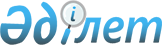 Павлодар қалалық мәслихатының 2022 жылғы 23 желтоқсандағы № 201/26 "2023 - 2025 жылдарға арналған Павлодар қалалық бюджеті туралы" шешіміне өзгерістер енгізу туралыПавлодар облысы Павлодар қалалық мәслихатының 2023 жылғы 18 тамыздағы № 46/5 шешімі
      Павлодар қалалық мәслихаты ШЕШТІ:
      1. Павлодар қалалық мәслихатының "2023 - 2025 жылдарға арналған Павлодар қалалық бюджеті туралы" 2022 жылғы 23 желтоқсандағы № 201/26 шешіміне келесі өзгерістер енгізілсін (Нормативтік құқықтық актілерді мемлекеттік тіркеу тізілімінде № 175980 болып тіркелді):
      1 - тармақ  жаңа редакцияда жазылсын: 
      "1. 2023 - 2025 жылдарға арналған Павлодар қалалық бюджеті тиісінше 1, 2 және 3 - қосымшаларға сәйкес, соның ішінде 2023 жылға келесі көлемдерде бекітілсін:
      1) кірістер – 225 822 127 мың теңге, соның ішінде:
      салықтық түсімдер – 191 867 796 мың теңге;
      салықтық емес түсімдер – 429 925 мың теңге;
      негізгі капиталды сатудан түсетін түсімдер – 14 388 626 мың теңге;
      трансферттер түсімі – 19 135 780 мың теңге;
      2) шығындар – 219 965 425 мың теңге;
      3) таза бюджеттік кредиттеу – 341 046 мың теңге, соның ішінде:
      бюджеттік кредиттер – 345 500 мың теңге;
      бюджеттік кредиттерді өтеу – 4 454 мың теңге;
      4) қаржы активтерімен операциялар бойынша сальдо – 165 510 мың теңге, соның ішінде: 
      қаржы активтерін сатып алу – 165 510 мың теңге;
      мемлекеттің қаржы активтерін сатудан түсетін түсімдер – нөлге тең;
      5) бюджет тапшылығы (профициті) – 5 350 146 мың теңге;
      6) бюджет тапшылығын қаржыландыру (профицитін пайдалану) –  - 5 350 146 мың теңге.";
      5 - тармақ  жаңа редакцияда жазылсын:
      "5. 2023 жылға арналған Павлодар қалалық бюджетінде қала кентінің, ауылдық округінің және кейбір ауылдарының бюджеттеріне Павлодар қалалық бюджетінен берілетін ағымдағы нысаналы трансферттер келесі көлемдерде көзделгені ескерілсін:
      1 350 550 мың теңге – Павлодар және Жетекші ауылдарының, Кенжекөл ауылдық округінің Ленин кентінің автомобиль жолдарын күрделі және орташа жөндеуге;
      369 964 мың теңге – Мойылды ауылының, Ленин кентінің және Кенжекөл ауылдық округінің елді мекендерін абаттандыруға және көгалдандыруға;
      114 354 мың теңге – Кенжекөл ауылдық округі, Мойылды ауылы және Ленин кенті елді мекендерінің көшелерін жарықтандыруға;
      68 406 мың теңге – Ленин кентінде, Кенжекөл ауылдық округінде және Павлодар ауылында жаңадан іске қосылатын және жұмыс істеп тұрған мәдениет ұйымдарын ұстауға;
      71 333 мың теңге – Ленин кентінде және Жетекші, Мойылды ауылында жаңадан іске қосылатын және жұмыс істеп тұрған дене шынықтыру және спорт ұйымдарын ұстауға;
      58 296 мың теңге – Мойылды және Жетекші ауылдарының автомобиль жолдарының жұмыс істеуін қамтамасыз етуге;
      41 699 мың теңге – Кенжекөл ауылдық округінің, Жетекші және Мойылды ауылдарының ведомстволық бағынысты дене шынықтыру және спорт ұйымдарының күрделі шығыстарына;
      16 772 мың теңге – Ленин кентінің, Кенжекөл ауылдық округінің және Жетекші ауылының мемлекеттік органдарын ұстауға;
      11 507 мың теңге – Ленин кенті мен Мойылды ауылының мемлекеттік тұрғын үй қорын сақтауды ұйымдастыруға;
      13 500 мың теңге – Ленин кентінің және Павлодар ауылының елді мекендерінің санитариясын қамтамасыз етуге;
      8 400 мың теңге - Ленин кентінде және Мойылды ауылында жерлеу орындарын ұстауға және туысы жоқ адамдарды жерлеуге;
      5 961 мың теңге - Ленин кентінің және Жетекші ауылының мемлекеттік органдарының күрделі шығыстарына;
      4 262 мың теңге – Кенжекөл ауылдық округінде "Ауыл - ел бесігі" жобасы шеңберінде әлеуметтік және инженерлік инфрақұрылым бойынша іс-шараларды іске асыруға.";
      6 - тармақ  жаңа редакцияда жазылсын:
      "6. Павлодар қаласының жергілікті атқарушы органының резерві 2003 жылға 54 500 мың теңге сомасында бекітілсін.";
      көрсетілген шешімнің 1 - қосымшасы  осы шешімнің қосымшасына сәйкес жаңа редакцияда жазылсын.
      2. Осы шешім 2023 жылғы 1 қаңтардан бастап қолданысқа енгізіледі. 2023 жылға арналған Павлодар қалалық бюджеті (өзгерістермен)
					© 2012. Қазақстан Республикасы Әділет министрлігінің «Қазақстан Республикасының Заңнама және құқықтық ақпарат институты» ШЖҚ РМК
				
      Павлодар қалалық мәслихатының төрағасы 

К. Кожин
Павлодар қалалық
мәслихатының 2023 жылғы
18 тамыздағы
№ 46/5 шешіміне
қосымшаПавлодар қалалық
мәслихатының 2022 жылғы
23 желтоқсандағы
№ 201/26 шешіміне
қосымша
Санаты
Санаты
Санаты
Санаты
Сомасы
 (мың теңге)
Сыныбы 
Сыныбы 
Сыныбы 
Сомасы
 (мың теңге)
  Iшкi сыныбы
  Iшкi сыныбы
  Iшкi сыныбы
Сомасы
 (мың теңге)
Атауы
Сомасы
 (мың теңге)
1
2
3
4
5
1. Кiрiстер
225 822 127
1
Салықтық түсімдер
191 867 796
01
Табыс салығы
37 746 088
1
Корпоративтік табыс салығы
14 426 751
2
Жеке табыс салығы
23 319 337
03
Әлеуметтiк салық
14 470 807
1
Әлеуметтік салық
14 470 807
04
Меншiкке салынатын салықтар
7 788 907
1
Мүлiкке салынатын салықтар
5 641 712
3
Жер салығы
517 101
4
Көлiк құралдарына салынатын салық
1 629 896
5
Бірыңғай жер салығы
198
05
Тауарларға, жұмыстарға және қызметтерге салынатын iшкi салықтар
130 359 646
2
Акциздер
127 273 618
3
Табиғи және басқа да ресурстарды пайдаланғаны үшiн түсетiн түсiмдер
741 028
4
Кәсiпкерлiк және кәсiби қызметтi жүргiзгенi үшiн алынатын алымдар
2 345 000
1
2
3
4
5
08
Заңдық маңызы бар әрекеттерді жасағаны және (немесе) оған уәкілеттігі бар мемлекеттік органдар немесе лауазымды адамдар құжаттар бергені үшін алынатын міндетті төлемдер
1 502 348
1
Мемлекеттік баж
1 502 348
2
Салықтық емес түсiмдер
429 925
01
Мемлекеттік меншіктен түсетін кірістер
98 483
5
Мемлекет меншігіндегі мүлікті жалға беруден түсетін кірістер
97 807
7
Мемлекеттік бюджеттен берілген кредиттер бойынша сыйақылар
2
9
Мемлекет меншігінен түсетін басқа да кірістер
674
03
Мемлекеттік бюджеттен қаржыландырылатын мемлекеттік мекемелер ұйымдастыратын мемлекеттік сатып алуды өткізуден түсетін ақша түсімдері 
3 000
1
Мемлекеттік бюджеттен қаржыландырылатын мемлекеттік мекемелер ұйымдастыратын мемлекеттік сатып алуды өткізуден түсетін ақша түсімдері 
 3 000
04
Мемлекеттік бюджеттен қаржыландырылатын, сондай-ақ Қазақстан Республикасы Ұлттық Банкінің бюджетінен (шығыстар сметасынан) ұсталатын және қаржыландырылатын мемлекеттік мекемелер салатын айыппұлдар, өсімпұлдар, санкциялар, өндіріп алулар
7 401
1
Мұнай секторы ұйымдарынан, Жәбірленушілерге өтемақы қорынан және Білім беру инфрақұрылымын қолдау қорынан түсетін түсімдерді қоспағанда, мемлекеттік бюджеттен қаржыландырылатын, сондай-ақ Қазақстан Республикасы Ұлттық Банкінің бюджетінен (шығыстар сметасынан) ұсталатын және қаржыландырылатын мемлекеттік мекемелер салатын айыппұлдар, өсімпұлдар, санкциялар, өндіріп алулар
7 401
06
Басқа да салықтық емес түсiмдер 
321 041
1
Басқа да салықтық емес түсiмдер
321 041
3
Негізгі капиталды сатудан түсетін түсімдер
14 388 626
1
2
3
4
5
01
Мемлекеттік мекемелерге бекітілген мемлекеттік мүлікті сату
13 319 989
1
Мемлекеттік мекемелерге бекітілген мемлекеттік мүлікті сату
13 319 989
03
Жердi және материалдық емес активтердi сату
1 068 637
1
Жерді сату
1 013 421
2
Материалдық емес активтерді сату 
55 216
4
Трансферттердің түсімдері
19 135 780
01
Төмен тұрған мемлекеттiк басқару органдарынан трансферттер
13
3
Аудандық маңызы бар қалалардың, ауылдардың, кенттердің, аулдық округтардың бюджеттерінен трансферттер
13
02
Мемлекеттiк басқарудың жоғары тұрған органдарынан түсетiн трансферттер
19 135 767
2
Облыстық бюджеттен түсетiн трансферттер
19 135 767
Функционалдық топ
Функционалдық топ
Функционалдық топ
Функционалдық топ
Функционалдық топ
Сомасы (мың теңге)
Кiшi функция
Кiшi функция
Кiшi функция
Кiшi функция
Сомасы (мың теңге)
Бюджеттiк бағдарламалардың әкiмшiсi
Бюджеттiк бағдарламалардың әкiмшiсi
Бюджеттiк бағдарламалардың әкiмшiсi
Сомасы (мың теңге)
Бағдарлама
Бағдарлама
Сомасы (мың теңге)
Атауы
Сомасы (мың теңге)
1
2
3
4
5
6
2. Шығындар
219 965 425
01
Жалпы сипаттағы мемлекеттiк қызметтер
9 667 748
1
Мемлекеттiк басқарудың жалпы функцияларын орындайтын өкiлдi, атқарушы және басқа органдар
514 309
112
Аудан (облыстық маңызы бар қала) мәслихатының аппараты
57 789
001
Аудан (облыстық маңызы бар қала) мәслихатының қызметін қамтамасыз ету жөніндегі қызметтер
57 789
122
Аудан (облыстық маңызы бар қала) әкімінің аппараты
456 520
001
Аудан (облыстық маңызы бар қала) әкімінің қызметін қамтамасыз ету жөніндегі қызметтер
419 708
003
Мемлекеттік органның күрделі шығыстары
14 079
113
Төменгі тұрған бюджеттерге берілетін нысаналы ағымдағы трансферттер
22 733
2
Қаржылық қызмет
1 048 540
489
Ауданның (облыстық маңызы бар қаланың) мемлекеттік активтер және сатып алу бөлімі
1 048 540
001
Жергілікті деңгейде мемлекеттік активтер мен сатып алуды басқару саласындағы мемлекеттік саясатты іске асыру жөніндегі қызметтер
286 974
004
Салық салу мақсатында мүлікті бағалауды жүргізу
21 846
005
Жекешелендіру, коммуналдық меншікті басқару, жекешелендіруден кейінгі қызмет және осыған байланысты дауларды реттеу
98 180
007
Коммуналдық меншікке мүлікті сатып алу
561 000
1
2
3
4
5
6
032
Ведомстволық бағыныстағы мемлекеттік мекемелер мен ұйымдардың күрделі шығыстары
80 540
9
Жалпы сипаттағы өзге де мемлекеттiк қызметтер
8 104 899
454
Ауданның (облыстық маңызы бар қаланың) кәсіпкерлік және ауыл шаруашылығы бөлімі
69 602
001
Жергілікті деңгейде кәсіпкерлікті және ауыл шаруашылығын дамыту саласындағы мемлекеттік саясатты іске асыру жөніндегі қызметтер
69 602
458
Ауданның (облыстық маңызы бар қаланың) тұрғын үй-коммуналдық шаруашылығы, жолаушылар көлігі және автомобиль жолдары бөлімі
6 518 996
001
Жергілікті деңгейде тұрғын үй-коммуналдық шаруашылығы, жолаушылар көлігі және автомобиль жолдары саласындағы мемлекеттік саясатты іске асыру жөніндегі қызметтер
3 314 344
067
Ведомстволық бағыныстағы мемлекеттік мекемелер мен ұйымдардың күрделі шығыстары
1 062 641
113
Төменгі тұрған бюджеттерге берілетін нысаналы ағымдағы трансферттер
2 142 011
459
Ауданның (облыстық маңызы бар қаланың) экономика және қаржы бөлімі
163 965
001
Ауданның (облыстық маңызы бар қаланың) экономикалық саясаттын қалыптастыру мен дамыту, мемлекеттік жоспарлау, бюджеттік атқару және коммуналдық меншігін басқару саласындағы мемлекеттік саясатты іске асыру жөніндегі қызметтер
154 994
015
Мемлекеттік органның күрделі шығыстары
8 971
467
Ауданның (облыстық маңызы бар қаланың) құрылыс бөлімі
1 352 336
040
Мемлекеттік органдардың объектілерін дамыту
1 352 336
1
2
3
4
5
6
02
Қорғаныс
163 211
1
Әскери мұқтаждар
163 211
122
Аудан (облыстық маңызы бар қала) әкімінің аппараты
163 211
005
Жалпыға бірдей әскери міндетті атқару шеңберіндегі іс-шаралар
163 211
03
Қоғамдық тәртіп, қауіпсіздік, құқықтық, сот, қылмыстық-атқару қызметі
604 265
9
Қоғамдық тәртіп және қауіпсіздік саласындағы басқа да қызметтер
604 265
458
Ауданның (облыстық маңызы бар қаланың) тұрғын үй-коммуналдық шаруашылығы, жолаушылар көлігі және автомобиль жолдары бөлімі
550 179
021
Елдi мекендерде жол қозғалысы қауiпсiздiгін қамтамасыз ету
550 179
499
Ауданның (облыстық маңызы бар қаланың) азаматтық хал актілерін тіркеу бөлімі
54 086
001
Жергілікті деңгейде азаматтық хал актілерін тіркеу саласындағы мемлекеттік саясатты іске асыру жөніндегі қызметтер
54 086
06
Әлеуметтiк көмек және әлеуметтiк қамсыздандыру
8 474 916
1
Әлеуметтiк қамсыздандыру
1 059 370
451
Ауданның (облыстық маңызы бар қаланың) жұмыспен қамту және әлеуметтік бағдарламалар бөлімі
1 059 370
005
Мемлекеттік атаулы әлеуметтік көмек
1 059 370
2
Әлеуметтiк көмек
6 137 988
451
Ауданның (облыстық маңызы бар қаланың) жұмыспен қамту және әлеуметтік бағдарламалар бөлімі
5 135 176
002
Жұмыспен қамту бағдарламасы
555 877
004
Ауылдық жерлерде тұратын денсаулық сақтау, білім беру, әлеуметтік қамтамасыз ету, мәдениет, спорт және ветеринар мамандарына отын сатып алуға Қазақстан Республикасының заңнамасына сәйкес әлеуметтік көмек көрсету
5 891
1
2
3
4
5
6
006
Тұрғын үйге көмек көрсету
16 754
007
Жергілікті өкілетті органдардың шешімі бойынша мұқтаж азаматтардың жекелеген топтарына әлеуметтік көмек
1 381 107
010
Үйден тәрбиеленіп оқытылатын мүгедектігі бар балаларды материалдық қамтамасыз ету
20 730
013
Белгіленген тұрғылықты жері жоқ тұлғаларды әлеуметтік бейімдеу
396 948
014
Мұқтаж азаматтарға үйде әлеуметтiк көмек көрсету
522 262
015
Зейнеткерлер мен мүгедектігі бар адамдарға әлеуметтiк қызмет көрсету аумақтық орталығы
86 213
017
Оңалтудың жеке бағдарламасына сәйкес мұқтаж мүгедектігі бар адамдарды протездік-ортопедиялық көмек, сурдотехникалық құралдар, тифлотехникалық құралдар, санаторий-курорттық емделу, мiндеттi гигиеналық құралдармен қамтамасыз ету, арнаулы жүрiп-тұру құралдары, жеке көмекшінің және есту бойынша мүгедектігі бар адамдарға қолмен көрсететiн тіл маманының қызметтері мен қамтамасыз ету
2 058 976
023
Жұмыспен қамту орталықтарының қызметін қамтамасыз ету
90 418
458
Ауданның (облыстық маңызы бар қаланың) тұрғын үй-коммуналдық шаруашылығы, жолаушылар көлігі және автомобиль жолдары бөлімі
1 002 812
068
Жергілікті өкілдік органдардың шешімі бойынша қалалық қоғамдық көлікте (таксиден басқа) жеңілдікпен, тегін жол жүру түрінде азаматтардың жекелеген санаттарын әлеуметтік қолдау
1 002 812
9
Әлеуметтiк көмек және әлеуметтiк қамтамасыз ету салаларындағы өзге де қызметтер
1 277 558
1
2
3
4
5
6
451
Ауданның (облыстық маңызы бар қаланың) жұмыспен қамту және әлеуметтік бағдарламалар бөлімі
1 277 558
001
Жергілікті деңгейде халық үшін әлеуметтік бағдарламаларды жұмыспен қамтуды қамтамасыз етуді іске асыру саласындағы мемлекеттік саясатты іске асыру жөніндегі қызметтер
219 356
011
Жәрдемақыларды және басқа да әлеуметтік төлемдерді есептеу, төлеу мен жеткізу бойынша қызметтерге ақы төлеу
5 371
050
Қазақстан Республикасында мүгедектігі бар адамдардың құқықтарын қамтамасыз етуге және өмір сүру сапасын жақсарту
349 779
054
Үкіметтік емес ұйымдарда мемлекеттік әлеуметтік тапсырысты орналастыру
507 344
061
Жұмыс күшінің ұтқырлығын арттыру үшін адамдардың ерікті түрде қоныс аударуына жәрдемдесу
45 000
067
Ведомстволық бағыныстағы мемлекеттік мекемелер мен ұйымдардың күрделі
шығыстары
2 765
094
Әлеуметтік көмек ретінде тұрғын үй сертификаттарын беру
146 443
097
Сенім білдірілген агенттің тұрғын үй сертификаттарын беру бойынша (бюджеттік кредит түріндегі әлеуметтік қолдау) қызметтеріне ақы төлеу
1 500
07
Тұрғын үй-коммуналдық шаруашылық
28 462 996
1
Тұрғын үй шаруашылығы
11 883 201
463
Ауданның (облыстық маңызы бар қаланың) жер қатынастары бөлімі
467 696
016
Мемлекет мұқтажы үшін жер учаскелерін алу
467 696
467
Ауданның (облыстық маңызы бар қаланың) құрылыс бөлім
5 435 686
1
2
3
4
5
6
003
Коммуналдық тұрғын үй қорының тұрғын үйін жобалау және (немесе) салу, реконструкциялау
2 389 237
004
Инженерлік-коммуникациялық инфрақұрылымды жобалау, дамыту және (немесе) жайластыру
3 046 449
491
Ауданның (облыстық маңызы бар қаланың) тұрғын үй қатынастары бөлімі
5 815 094
001
Жергілікті деңгейде тұрғын үй қоры саласындағы мемлекеттік саясатты іске асыру жөніндегі қызметтер
80 596
005
Мемлекеттік тұрғын үй қорын сақтауды ұйымдастыру
29 886
006
Азаматтардың жекелеген санаттарын тұрғын үймен қамтамасыз ету
5 704 612
496
Ауданның (облыстық маңызы бар қаланың) тұрғын үй инспекциясы және коммуналдық шаруашылық бөлімі
164 725
001
Жергілікті деңгейде коммуналдық шаруашылық және үй қоры саласындағы мемлекеттік саясатты іске асыру бойынша қызметтер
164 725
2
Коммуналдық шаруашылық
6 108 477
467
Ауданның (облыстық маңызы бар қаланың) құрылыс бөлімі
206 183
058
Ауылдық елді мекендердегі сумен жабдықтау және су бұру жүйесін дамыту
206 183
496
Ауданның (облыстық маңызы бар қаланың) тұрғын үй инспекциясы және коммуналдық шаруашылық бөлімі
5 902 294
016
Сумен жабдықтау және су бұру жүйесінің жұмыс істеуі
619 820
026
Ауданның (облыстық маңызы бар қаланың) коммуналдық меншігіндегі жылу жүйелерін пайдалануды ұйымдастыру
111 710
028
Коммуналдық шаруашылықты дамыту
1 950 742
029
Сумен жабдықтау және су бұру жүйелерін дамыту
3 220 022
1
2
3
4
5
6
3
Елді-мекендерді көркейту
10 471 318
458
Ауданның (облыстық маңызы бар қаланың) тұрғын үй-коммуналдық шаруашылығы, жолаушылар көлігі және автомобиль жолдары бөлімі
10 471 318
015
Елдi мекендердегі көшелердi жарықтандыру
823 727
016
Елдi мекендердiң санитариясын қамтамасыз ету
931 016
017
Жерлеу орындарын ұстау және туыстары жоқ адамдарды жерлеу
50 867
018
Елдi мекендердi абаттандыру және көгалдандыру
8 665 708
08
Мәдениет, спорт, туризм және ақпараттық кеңістiк
3 483 747
1
Мәдениет саласындағы қызмет
1 096 385
455
Ауданның (облыстық маңызы бар қаланың) мәдениет және тілдерді дамыту бөлімі
691 897
003
Мәдени-демалыс жұмысын қолдау
691 897
467
Ауданның (облыстық маңызы бар қаланың) құрылыс бөлімі
404 488
011
Мәдениет объектілерін дамыту
404 488
2
Спорт 
1 713 971
465
Ауданның (облыстық маңызы бар қаланың) дене шынықтыру және спорт бөлімі
1 110 047
001
Жергілікті деңгейде дене шынықтыру және спорт саласындағы мемлекеттік саясатты іске асыру жөніндегі қызметтер
41 998
005
Ұлттық және бұқаралық спорт түрлерін дамыту
837 402
006
Аудандық (облыстық маңызы бар қалалық) деңгейде спорттық жарыстар өткiзу
107 503
007
Әртүрлi спорт түрлерi бойынша аудан (облыстық маңызы бар қала) құрама командаларының мүшелерiн дайындау және олардың облыстық спорт жарыстарына қатысуы
8 171
1
2
3
4
5
6
032
Ведомстволық бағыныстағы мемлекеттік мекемелер мен ұйымдардың күрделі
шығыстары
9 000
113
Төменгі тұрған бюджеттерге берілетін нысаналы ағымдағы трансферттер
105 973
467
Ауданның (облыстық маңызы бар қаланың) құрылыс бөлімі
603 924
008
Cпорт объектілерін дамыту
603 924
3
Ақпараттық кеңiстiк
355 438
455
Ауданның (облыстық маңызы бар қаланың) мәдениет және тілдерді дамыту бөлімі
261 083
006
Аудандық (қалалық) кiтапханалардың жұмыс iстеуi
249 190
007
Мемлекеттiк тiлдi және Қазақстан халқының басқа да тiлдерін дамыту
11 893
456
Ауданның (облыстық маңызы бар қаланың) ішкі саясат бөлімі
94 355
002
Мемлекеттік ақпараттық саясат жүргізу жөніндегі қызметтер
94 355
9
Мәдениет, спорт, туризм және ақпараттық кеңiстiктi ұйымдастыру жөнiндегi өзге де қызметтер
317 953
455
Ауданның (облыстық маңызы бар қаланың) мәдениет және тілдерді дамыту бөлімі
196 419
001
Жергілікті деңгейде тілдерді және мәдениетті дамыту саласындағы мемлекеттік саясатты іске асыру жөніндегі қызметтер
51 149
010
Мемлекеттік органның күрделі шығыстары
5 086
032
Ведомстволық бағыныстағы мемлекеттік мекемелер мен ұйымдардың күрделі шығыстары
64 719
113
Төменгі тұрған бюджеттерге берілетін нысаналы ағымдағы трансферттер
75 465
456
Ауданның (облыстық маңызы бар қаланың) ішкі саясат бөлімі
121 534
1
2
3
4
5
6
001
Жергілікті деңгейде ақпарат, мемлекеттілікті нығайту және азаматтардың әлеуметтік сенімділігін қалыптастыру саласында мемлекеттік саясатты іске асыру жөніндегі қызметтер
99 806
003
Жастар саясаты саласында іс-шараларды іске асыру
21 728
09
Отын-энергетика кешенi және жер қойнауын пайдалану
121 788
1
Отын және энергетика
121 788
467
Ауданның (облыстық маңызы бар қаланың) құрылыс бөлімі
121 788
009
Жылу-энергетикалық жүйені дамыту
121 788
10
Ауыл, су, орман, балық шаруашылығы, ерекше қорғалатын табиғи аумақтар, қоршаған ортаны және жануарлар дүниесін қорғау, жер қатынастары
120 587
6
Жер қатынастары
116 257
463
Ауданның (облыстық маңызы бар қаланың) жер қатынастары бөлімі
116 257
001
Аудан (облыстық маңызы бар қала) аумағында жер қатынастарын реттеу саласындағы мемлекеттік саясатты іске асыру жөніндегі қызметтер
112 428
003
Елдi мекендердi жер-шаруашылық орналастыру
3 829
9
Ауыл, су, орман, балық шаруашылығы, қоршаған ортаны қорғау және жер қатынастары саласындағы басқа да қызметтер
4 330
459
Ауданның (облыстық маңызы бар қаланың) экономика және қаржы бөлімі
4 330
099
Мамандарға әлеуметтік қолдау көрсету жөніндегі шараларды іске асыру
4 330
1
2
3
4
5
6
11
Өнеркәсіп, сәулет, қала құрылысы және құрылыс қызметі
714 508
2
Сәулет, қала құрылысы және құрылыс қызметі
714 508
467
Ауданның (облыстық маңызы бар қаланың) құрылыс бөлімі
371 091
001
Жергілікті деңгейде құрылыс саласындағы мемлекеттік саясатты іске асыру жөніндегі қызметтер
371 091
468
Ауданның (облыстық маңызы бар қаланың) сәулет және қала құрылысы бөлімі
343 417
001
Жергілікті деңгейде сәулет және қала құрылысы саласындағы мемлекеттік саясатты іске асыру жөніндегі қызметтер
100 192
003
Аудан аумағында қала құрылысын дамыту схемаларын және елді мекендердің бас жоспарларын әзірлеу
238 080
004
Мемлекеттік органның күрделі шығыстары
5 145
12
Көлiк және коммуникация
14 153 807
1
Автомобиль көлiгi
9 386 746
458
Ауданның (облыстық маңызы бар қаланың) тұрғын үй-коммуналдық шаруашылығы, жолаушылар көлігі және автомобиль жолдары бөлімі
9 386 746
022
Көлік инфрақұрылымын дамыту
16 493
023
Автомобиль жолдарының жұмыс істеуін қамтамасыз ету
7 674 120
045
Аудандық маңызы бар автомобиль жолдарын және елді-мекендердің көшелерін күрделі және орташа жөндеу
1 696 133
9
Көлiк және коммуникациялар саласындағы өзге де қызметтер
4 767 061
458
Ауданның (облыстық маңызы бар қаланың) тұрғын үй-коммуналдық шаруашылығы, жолаушылар көлігі және автомобиль жолдары бөлімі
4 767 061
1
2
3
4
5
6
037
Әлеуметтік маңызы бар қалалық (ауылдық), қала маңындағы және ауданішілік қатынастар бойынша жолаушылар тасымалдарын субсидиялау
4 767 061
13
Басқалар
261 661
3
Кәсiпкерлiк қызметтi қолдау және бәсекелестікті қорғау
49 746
467
Ауданның (облыстық маңызы бар қаланың) құрылыс бөлімі
49 746
026
2021 – 2025 жылдарға арналған кәсіпкерлікті дамыту жөніндегі ұлттық жоба шеңберінде индустриялық инфрақұрылымды дамыту
49 746
9
Басқалар
211 915
459
Ауданның (облыстық маңызы бар қаланың) экономика және қаржы бөлімі
54 500
012
Ауданның (облыстық маңызы бар қаланың) жергілікті атқарушы органының резерві
54 500
467
Ауданның (облыстық маңызы бар қаланың) құрылыс бөлімі
157 415
079
"Ауыл-Ел бесігі" жобасы шеңберінде ауылдық елді мекендердегі әлеуметтік және инженерлік инфрақұрылымдарды дамыту
157 415
14
Борышқа қызмет көрсету
621 415
1
Борышқа қызмет көрсету
621 415
459
Ауданның (облыстық маңызы бар қаланың) экономика және қаржы бөлімі
621 415
021
Жергілікті атқарушы органдардың облыстық бюджеттен қарыздар бойынша сыйақылар мен өзге де төлемдерді төлеу бойынша борышына қызмет көрсету
621 415
15
Трансферттер
153 114 776
1
Трансферттер
153 114 776
459
Ауданның (облыстық маңызы бар қаланың) экономика және қаржы бөлімі
153 114 776
006
Пайдаланылмаған (толық пайдаланылмаған) нысаналы трансферттерді қайтару
138
007
Бюджеттік алып коюлар
151 788 926
1
2
3
4
5
6
024
Заңнаманы өзгертуге байланысты жоғары тұрған бюджеттің шығындарын өтеуге төменгі тұрған бюджеттен ағымдағы нысаналы трансферттер
143 105
038
Субвенциялар
868 901
054
Қазақстан Республикасының Ұлттық қорынан берілетін нысаналы трансферт есебінен республикалық бюджеттен бөлінген пайдаланылмаған (түгел пайдаланылмаған) нысаналы трансферттердің сомасын қайтару
313 706
3. Таза бюджеттік кредиттеу
341 046
Бюджеттік кредиттер
345 500
07
Тұрғын үй-коммуналдық шаруашылық
345 500
1
Тұрғын үй шаруашылығы
345 500
491
Ауданның (облыстық маңызы бар қаланың) тұрғын үй қатынастары бөлімі
345 500
083
Алдын ала және аралық тұрғын үй қарыздарын беру үшін "Отбасы банк" тұрғын үй құрылыс жинақ банкі" АҚ-ға бюджеттік кредит беру
345 500
5
Бюджеттік кредиттерді өтеу
4 454
01
Бюджеттік кредиттерді өтеу
4 454
1
Мемлекеттік бюджеттен берілген бюджеттік кредиттерді өтеу
4 454
4. Қаржы активтерiмен операциялар бойынша сальдо
165 510
Қаржы активтерін сатып алу
165 510
13
Басқалар
165 510
9
Басқалар
165 510
496
Ауданның (облыстық маңызы бар қаланың) тұрғын үй инспекциясы және коммуналдық шаруашылық бөлімі
165 510
065
Заңды тұлғалардың жарғылық капиталын қалыптастыру немесе ұлғайту
165 510
5. Бюджет тапшылығы (профициті)
5 350 146
6. Бюджет тапшылығын қаржыландыру (профицитін пайдалану)
- 5 350 146
16
Қарыздарды өтеу
6 335 973
1
2
3
4
5
6
1
Қарыздарды өтеу
6 335 973
459
Ауданның (облыстық маңызы бар қаланың) экономика және қаржы бөлімі
6 335 973
005
Жергілікті атқарушы органның жоғары тұрған бюджет алдындағы борышын өтеу
6 335 973